Протокол № 6заседания Комитета по аудиту общественно значимых организацийСаморегулируемой организации аудиторовАссоциации «Содружество» (СРО ААС)г. Москва                                                                                                 22 мая 2020 годаПрисутствовали члены Комитета по аудиту общественно значимых организаций СРО ААС (далее — «Комитет», «Комитет по аудиту ОЗО»): Алтухов К.В.,Бородина Н.В., Буян И.А., Брюханов М.Ю.,Виксне П.А.;Горелов М.Г., Жильцов Д.П., Звездин А.Л.Карапетян М.М.,Козлова Н.А., Консетова В.В.,Малофеева Н.А.,Межуева Е.В.Перковская Д.В., Пономаренко Е.В.,Романова С.И.,Соколов В.Я.;Самойлов Е.В.,Харитонов С.В.,Шапигузов С.М. Итого в заседании участвует 20 из 21 человек, что составляет 99 % голосов.Кворум для принятия решений имеется. Председатель заседания – Буян И.А, сопредседатель Комитета по аудиту ОЗО. Повестка дня заседания:Обсуждение взаимодействия с Комитетом по бюджету;Обсуждение взаимодействия с Комитетом по профессиональному образованию с целью усовершенствования аттестационного экзамена и профессионального стандарта «аудитор»;Обсуждение позиции Комитета по отдельным пунктам «Дорожной карты»;Разное. По вопросу 1	Выступил Алтухов К.В. проинформировал членов Комитета по аудиту ОЗО о готовности проекта сметы на 2020 г: о доходах СРО ААС, о расходной части бюджета, об обсуждении сметы с финансовой службой СРО ААС. Комитет по бюджету изучил порядок формирования сметы. Проведена встреча с ревизионной комиссией. Отметил, что необходимо определить политику по проведению мероприятий Территориальными отделениями СРО ААС и по командировочным расходам. Проект будет направлен в Правление СРО ААС. На 2020 г. не планируется увеличение членских взносов. Смета на 2021 г. будет планироваться из учета расходов СРО ААС. 	Выступила Малофеева Н.А., сообщила, что по плану актуализации локальных нормативных актов СРО ААС в декабре 2020 г. на Правление СРО ААС должно быть представлено новое Приложение к Положению о членстве, касающееся размера членских взносов. Проект Приложения целесообразно подготовить для начала его обсуждения к октябрю 2020 г. 	Буян И.А. предложил включить вопрос по обсуждению изменений в Приложение к Положению о членстве на заседании Комитета по аудиту ОЗО в сентябре 2020 г.	Члены Комитета обсудили ситуацию о задолженности по уплате членских взносов со стороны аудиторских организаций – членов СРО ААС.В обсуждении приняли участие: Самойлов Е.В. Буян И.А., Алтухов К.В., Виксне П.А., Межуева Е.В.Решили:Включить вопрос по обсуждению изменений в Приложение к Положению о членстве на заседании Комитета по аудиту ОЗО в сентябре 2020 г.Решение принято единогласноПо вопросу 2	Буян И.А доложил о своем участии в заседании Комитета по профессиональному образованию в качестве приглашенного лица. Задал вопрос о новом квалификационном экзамене в АНО ЕАК.	Соколов В.Я. сообщил о процедуре нового экзамена в АНО ЕАК.  Сообщил о переносе экзаменов в АНО ЕАК в связи с пандемией коронавируса. Прокомментировал проведение обучения в формате offline. 	Буян И.А. попросил Комитет по профессиональному образованию предоставить рекомендации по проведению и организации экзамена в модульном формате. 	Малофеева Н.А. предложила:- вынести вопрос о требующемся уровне квалификации участников аудиторской проверки (необходимости наличия у них квалификационного аттестата аудитора) для выполнения отдельных аудиторских процедур на рассмотрение Комитета по стандартизации и методологии аудиторской деятельности;- после выражения мнения Комитетом по стандартизации согласовать позицию СРО ААС по данному вопросу с Федеральным казначейством.Соколов В.Я. поддержал мнение Малофеевой Н.А. Решили: Обратиться к Комитету по стандартизации и методологии аудиторский деятельности и Комитету по профессиональному образованию с предложением подготовить требования к квалификации участников аудиторских проверок, выполняющих конкретные аудиторские процедуры, в привязке к этапам сдачи нового экзамена в АНО ЕАК и положениям профессионального стандарта (с учетом обсуждаемых в настоящее время его изменений).Решение принято единогласноПо вопросу 3	Члены Комитета обсудили сроки и позицию по исполнению пунктов «Дорожной карты» рабочими группами, а также доведение информации по исполнению этих пунктов до Комитета по аудиту ОЗО.	Малофеева Н.А. довела до сведения членов Комитета, что по решению Правления СРО ААС до 31 мая 2020 года руководители рабочих групп должны представить в Правление СРО ААС предлагаемые планы реализации соответствующих пунктов «Дорожной карты» срок исполнения которых приходится на 2020 г.	В обсуждении приняли участие: Буян И.А., Самойлов Е.В., Горелов М.Г., Виксне П.А., Малофеева Н.А., Соколов В.Я.Решили: После формирования графика подготовки материалов рабочих групп (31 мая 2020 года) на следующем заседании Комитета утвердить график работы Комитета на второе полугодие 2020 года с учетом полученной информации. Решение принято единогласноПо вопросу 41. Буян И.А. доложил о необходимости взаимодействия Комитета по аудиту ОЗО с организациями, представляющими малый и средний бизнес через Комитет по аудиту средних и малых предприятий и Комитет по региональному взаимодействию. Выступил Самойлов Е.В. с предложением об исключении из Плана работы Комитета по аудиту ОЗО вопроса по обсуждению взаимодействия с Комитетом по аудиту средних и малых предприятий до утверждения Положения о комитете и публикации планов его работы на 2020 год. В обсуждении приняли участие Соколов В.Я., Буян И.А., Малофеева Н.А., Самойлов Е.В.2. Малофеева Н.А. сообщила, что на заседании Правления СРО ААС был утвержден план актуализации локальной базы, по пункту «Приоритетные направления деятельности СРО ААС на период 2021- 2024 годы» ответственным назначен Комитет по аудиту ОЗО. Срок исполнения данного пункта - декабрь 2020 года. Предложила включить в План работы Комитета по аудиту ОЗО пункт «Подготовка проекта приоритетных направлений деятельности СРО ААС на период 2021- 2024 годы». Буян И.А. предложил на следующем заседании Комитета обсудить вопрос о назначении ответственных лиц за исполнение пункта по подготовке приоритетных направлений.3. Буян И.А. сообщил о формировании рабочей группы по демпингу, организацией которой занимается Малофеева Н.А.Решили:1. Исключить п. 8 «Обсуждение взаимодействия с Комитетом по аудиту средних и малых предприятий по развитию аудиторской деятельности» из Плана работы Комитета по аудиту ОЗО.	2. Включить в План работы Комитета по аудиту ОЗО пункт «Подготовка проекта приоритетных направлений деятельности СРО ААС на период 2021- 2024 годы» (Приложение №1).3. Включить вопрос о назначении ответственных лиц по пункту «Подготовка проекта приоритетных направлений деятельности СРО ААС на период 2021- 2024 годы» в повестку дня следующего заседания Комитета по аудиту ОЗО.Решение принято единогласноСамойлов Е.В. предложил дату следующего заседания Комитета назначить на 26 июня 2020 года.Дата согласована консенсусом.Сопредседатель Комитета      ________________         И.А. БуянСопредседатель Комитета      ________________        Е.В. СамойловСекретарь Комитета               ________________         А.М. Чубинская					Приложение 1							к Протоколу №6 от 22.05.2020							заседания Комитета по аудиту							общественно значимых организацийПлан работы Комитета по аудиту общественно значимых организацийна 2020 год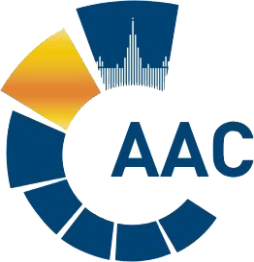 САМОРЕГУЛИРУЕМАЯ ОРГАНИЗАЦИЯ АУДИТОРОВ АССОЦИАЦИЯ «СОДРУЖЕСТВО» 
член Международной Федерации Бухгалтеров (IFAC)(ОГРН 1097799010870, ИНН 7729440813, КПП 772901001) 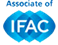 119192, г. Москва, Мичуринский проспект, дом 21, корпус 4.т: +7 (495) 734-22-22, ф: +7 (495) 734-04-22, www.auditor-sro.org, info@auditor-sro.org Место проведения: -  г. МоскваМесто проведения: -  г. МоскваНачало заседания:10.00 Форма заседания:очная (дистанционно)№п/пМероприятиеСрок исполненияОтветственныйРазработка регламента прием новых членов КАО февраль 2020Обсуждение взаимодействие с Комитетом по профессиональной этике и независимости аудиторов с целью выработки более действенных механизмов против нарушения Кодексафевраль 2020Буян И.А.Обсуждение законодательных инициатив в области аудиторской деятельностифевраль 2020, июнь 2020Обсуждение взаимодействия с Комиссией по контролю качества с целью выработки эффективных механизмов повышения доверия к работе аудиторовиюнь 2020Обсуждение взаимодействия с Комитетом по профессиональному образованию с целью усовершенствования аттестационного экзамена и профессионального стандарта «аудитор»июнь 2020Соколов В.Я.Обсуждение взаимодействия с Комитетом по бюджетумай 2020, сентябрь 2020Алтухов К.В.Обсуждение взаимодействия с Комитетом по ИТ и кибербезопасностииюнь - июль 2020Брюханов М.Ю.Разработка Регламента выдвижения от Комитета по аудиту ОЗО кандидатов в Правление и Комитеты СРО ААСвторое полугодие 2020?Подготовка проекта приоритетных направлений деятельности СРО ААС на период 2021- 2024 годы2020?Совершенствование практики оказания услуг субъектами аудиторской деятельности2020 Алтухов К.В.Совершенствование конкурсных процедур отбора аудиторских организаций, индивидуальных аудиторов2020 Бородина Н.В.Усиление роли субъектов аудиторской деятельности в национальной антиотмывочной системе и борьбе с коррупцией2020 Брюханов М.Ю.Совершенствование процедур признания МСА для применения на территории Российской Федерации2020 Буян И.А.Поддержание правил независимости аудиторов и аудиторских организаций и кодекса профессиональной этики аудиторов в актуальном состоянии2020 Виксне П.А.Активизация участия аудиторской профессии и делового сообщества в обсуждении законодательных инициатив в сфере аудиторской деятельности2020 Горелов М.Г.Создание единой СРО аудиторов2020 Жильцов Д.П.Активизация участия аудиторских организаций, аудиторов в деятельности СРО аудиторов2020 Звездин А.Л.Привлечение молодежи в аудиторскую профессию2020 Карапетян М.М.Совершенствование взаимодействия СРО аудиторов с регулирующими и надзорными органами2020 Козлова Н.А.Организация системы мониторинга компетенций аудиторов, необходимых для выполнения стоящих перед профессией задач2020 Консетова В.В.Совершенствование порядка проведения квалификационного экзамена на получение квалификационного аттестата аудитора (далее – квалификационный экзамен)2020  Соколов В.Я.Повышение уровня подготовки претендентов на получение квалификационного аттестата аудитора2020 Межуева Е.В.Совершенствование организации повышения квалификации аудиторов2020 Перковская Д.В.Развитие программ повышения квалификации аудиторов2020 Погуляев В.Ю.Совершенствование систем внутрифирменного управления качеством в аудиторских организациях2020 Пономаренко Е.В.Повышение результативности внешнего контроля качества работы в СРО аудиторов2020 Романова С.И.Совершенствование организации внешнего контроля качества работы в СРО аудиторов2020 Самойлов Е.В.Повышение значимости репутационных факторов при оценке работы аудиторских организаций, аудиторов2020  Малофеева Н.А.Обеспечение признания российской системы регулирования аудиторской деятельности и надзора за ней эквивалентной системам отдельных стран (групп стран)2020 Шапигузов С.М.Развитие сотрудничества СРО аудиторов с профессиональными организациями бухгалтеров и аудиторов государств-участников СНГ2020 Харитонов С.В.